附件1：论坛议程安排（拟定）附件2：第十四届再生金属国际论坛参会注册表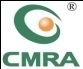 附件2：附注附件3：展览介绍及平面图附件4：国际再生金属展览交易会专业观众注册表2014年11月7日至11月9日  广州东方宾馆参观人员信息（请您完整填写信息，盖章后生效）时间论坛拟定内容11月8日再生金属国际论坛8:30-11:50开幕式科技标准支撑再生金属行业污染防治，促进行业转型升级海关对固体废物的监管及查验标准中国再生有色金属产业政策环境和发展趋势分析先进废料回收模式助推行业稳步发展美国再生有色金属产业现状与发展趋势11月8日创新与发展论坛14:00-17:00再生金属价格信息平台新模式搭建链条完善的可再生资源交易平台利用电子商务提升产业市场化经营水平物联网在物流运输中的应用在中国实现并购效力的法则11月8日贸易与市场论坛14:00-16:00美国废料回收模式及对中国回收体系建议国内回收体系的健全和市场机遇日本回收体系及对中国回收市场的借鉴意义中东地区再生金属市场现状及与中国贸易情况解析SIMS全球贸易情况及对中贸易现状11月8日资本与金融论坛16:00-18:00循环经济等战略新兴产业相关企业融资方案大资本时代的资产管理策略针对再生金属产业的创新金融产品2015年有色金属走势探讨11月9日再生铜铝国际论坛9:00-11:30利用奥斯迈特炉处理低品位废杂铜 废有色金属综合回收利用纯氧燃烧---节能与环保解决方案再生铝无盐回收先进工艺介绍再生铝环保节能熔炼先进技术及设备高品质再生铸造铝合金技术11月9日再生铅锌国际论坛9:00-11:30中国铅资源回收利用模式探讨蓄热式转底炉高效还原脱锌技术典型铅生产过程含铅废物风险控制及环境安全评价中国再生铅市场格局与产业机遇 欧盟国家废电池回收处理体系解析（德国） 11月9日电子废弃物综合利用国际论坛9:00-11:30中国废电子电器回收现状及未来发展新技术在废弃电器电子产品拆解中的应用废弃电器电子产品环保处理解决方案废弃电器电子产品回收网络建设探讨中国废弃电器电子产品处理基金征收使用解析公司名称公司名称中文中文中文中文中文中文中文公司名称公司名称英文英文英文英文英文英文英文公司地址公司地址中文中文中文中文中文中文中文公司地址公司地址英文英文英文英文英文英文英文联系电话联系电话传真传真企业类型企业类型□拆解  □加工  □贸易  □设备  □科研机构  □媒体  其他□拆解  □加工  □贸易  □设备  □科研机构  □媒体  其他□拆解  □加工  □贸易  □设备  □科研机构  □媒体  其他□拆解  □加工  □贸易  □设备  □科研机构  □媒体  其他□拆解  □加工  □贸易  □设备  □科研机构  □媒体  其他□拆解  □加工  □贸易  □设备  □科研机构  □媒体  其他□拆解  □加工  □贸易  □设备  □科研机构  □媒体  其他参会人员信息参会人员信息参会人员信息参会人员信息参会人员信息参会人员信息参会人员信息参会人员信息参会人员信息代表A代表A代表B代表C代表D代表D代表D代表E姓  名职  位性  别□男  □女□男  □女□男  □女□男  □女□男  □女□男  □女□男  □女□男  □女商务考察□参加□参加□参加□参加□参加□参加□参加□参加国家/民族手  机E-mail确认函发送至E-mail地址确认函发送至E-mail地址确认函发送至E-mail地址确认函发送至E-mail地址注册费用注册费用注册费用注册费用注册费用注册费用注册费用注册费用注册费用8月30日前8月30日前9月30日前9月30日前9月30日前10月1日后10月1日后CMRA会员CMRA会员□RMB 3400元□RMB 3400元□RMB 4000元□RMB 4000元□RMB 4000元□RMB 4300元□RMB 4300元非CMRA会员非CMRA会员□RMB 3900元□RMB 3900元□RMB 4500元□RMB 4500元□RMB 4500元□RMB 4800元□RMB 4800元特殊优惠特殊优惠3-5人享受9折优惠，6-10人享受8折优惠3-5人享受9折优惠，6-10人享受8折优惠3-5人享受9折优惠，6-10人享受8折优惠3-5人享受9折优惠，6-10人享受8折优惠3-5人享受9折优惠，6-10人享受8折优惠3-5人享受9折优惠，6-10人享受8折优惠3-5人享受9折优惠，6-10人享受8折优惠参会费用参会费用费用合计： 元（人民币），大写：元（人民币）开 户 行： 民生银行北京什刹海支行账户名称： 中国有色金属工业协会再生金属分会账    号： 0115 0142 1000 0293费用合计： 元（人民币），大写：元（人民币）开 户 行： 民生银行北京什刹海支行账户名称： 中国有色金属工业协会再生金属分会账    号： 0115 0142 1000 0293费用合计： 元（人民币），大写：元（人民币）开 户 行： 民生银行北京什刹海支行账户名称： 中国有色金属工业协会再生金属分会账    号： 0115 0142 1000 0293费用合计： 元（人民币），大写：元（人民币）开 户 行： 民生银行北京什刹海支行账户名称： 中国有色金属工业协会再生金属分会账    号： 0115 0142 1000 0293费用合计： 元（人民币），大写：元（人民币）开 户 行： 民生银行北京什刹海支行账户名称： 中国有色金属工业协会再生金属分会账    号： 0115 0142 1000 0293费用合计： 元（人民币），大写：元（人民币）开 户 行： 民生银行北京什刹海支行账户名称： 中国有色金属工业协会再生金属分会账    号： 0115 0142 1000 0293费用合计： 元（人民币），大写：元（人民币）开 户 行： 民生银行北京什刹海支行账户名称： 中国有色金属工业协会再生金属分会账    号： 0115 0142 1000 0293备   注备   注论坛及展会详情电洽：（010）88334677   88334659   13701157181需协办、支持、赞助、冠名或其它形式参与本届论坛及展览会，敬请随时电联参展合约、专业观众注册表、论文征集通知等请电联会务组请持续关注本届会展：http://www.cmra.cn/2014expoad论坛及展会详情电洽：（010）88334677   88334659   13701157181需协办、支持、赞助、冠名或其它形式参与本届论坛及展览会，敬请随时电联参展合约、专业观众注册表、论文征集通知等请电联会务组请持续关注本届会展：http://www.cmra.cn/2014expoad论坛及展会详情电洽：（010）88334677   88334659   13701157181需协办、支持、赞助、冠名或其它形式参与本届论坛及展览会，敬请随时电联参展合约、专业观众注册表、论文征集通知等请电联会务组请持续关注本届会展：http://www.cmra.cn/2014expoad论坛及展会详情电洽：（010）88334677   88334659   13701157181需协办、支持、赞助、冠名或其它形式参与本届论坛及展览会，敬请随时电联参展合约、专业观众注册表、论文征集通知等请电联会务组请持续关注本届会展：http://www.cmra.cn/2014expoad论坛及展会详情电洽：（010）88334677   88334659   13701157181需协办、支持、赞助、冠名或其它形式参与本届论坛及展览会，敬请随时电联参展合约、专业观众注册表、论文征集通知等请电联会务组请持续关注本届会展：http://www.cmra.cn/2014expoad论坛及展会详情电洽：（010）88334677   88334659   13701157181需协办、支持、赞助、冠名或其它形式参与本届论坛及展览会，敬请随时电联参展合约、专业观众注册表、论文征集通知等请电联会务组请持续关注本届会展：http://www.cmra.cn/2014expoad论坛及展会详情电洽：（010）88334677   88334659   13701157181需协办、支持、赞助、冠名或其它形式参与本届论坛及展览会，敬请随时电联参展合约、专业观众注册表、论文征集通知等请电联会务组请持续关注本届会展：http://www.cmra.cn/2014expoad敬告：1.请将此表传真或Email至：010-88334655或cmra@chinacmra.org；2.报名截止日期为2014年10月20日。因不可抗力或个人因素不能如期到会，请于2014年10月25日前告知，逾期恕不退款！公司确认（请加盖公章）年    月    日     敬告：1.请将此表传真或Email至：010-88334655或cmra@chinacmra.org；2.报名截止日期为2014年10月20日。因不可抗力或个人因素不能如期到会，请于2014年10月25日前告知，逾期恕不退款！公司确认（请加盖公章）年    月    日     敬告：1.请将此表传真或Email至：010-88334655或cmra@chinacmra.org；2.报名截止日期为2014年10月20日。因不可抗力或个人因素不能如期到会，请于2014年10月25日前告知，逾期恕不退款！公司确认（请加盖公章）年    月    日     敬告：1.请将此表传真或Email至：010-88334655或cmra@chinacmra.org；2.报名截止日期为2014年10月20日。因不可抗力或个人因素不能如期到会，请于2014年10月25日前告知，逾期恕不退款！公司确认（请加盖公章）年    月    日     敬告：1.请将此表传真或Email至：010-88334655或cmra@chinacmra.org；2.报名截止日期为2014年10月20日。因不可抗力或个人因素不能如期到会，请于2014年10月25日前告知，逾期恕不退款！公司确认（请加盖公章）年    月    日     敬告：1.请将此表传真或Email至：010-88334655或cmra@chinacmra.org；2.报名截止日期为2014年10月20日。因不可抗力或个人因素不能如期到会，请于2014年10月25日前告知，逾期恕不退款！公司确认（请加盖公章）年    月    日     敬告：1.请将此表传真或Email至：010-88334655或cmra@chinacmra.org；2.报名截止日期为2014年10月20日。因不可抗力或个人因素不能如期到会，请于2014年10月25日前告知，逾期恕不退款！公司确认（请加盖公章）年    月    日     敬告：1.请将此表传真或Email至：010-88334655或cmra@chinacmra.org；2.报名截止日期为2014年10月20日。因不可抗力或个人因素不能如期到会，请于2014年10月25日前告知，逾期恕不退款！公司确认（请加盖公章）年    月    日     敬告：1.请将此表传真或Email至：010-88334655或cmra@chinacmra.org；2.报名截止日期为2014年10月20日。因不可抗力或个人因素不能如期到会，请于2014年10月25日前告知，逾期恕不退款！公司确认（请加盖公章）年    月    日     参会注册流程参会注册流程参会注册流程参会注册流程填写注册报名表缴纳参会费传真或邮件报名表和汇款底单至组委会汇款到账后三个工作日内组委会将回传确认函凭确认函上注册码订房（无注册码不能享受优惠房价）11月7日凭确认函在论坛现场报到台领取相关资料填写注册报名表缴纳参会费传真或邮件报名表和汇款底单至组委会汇款到账后三个工作日内组委会将回传确认函凭确认函上注册码订房（无注册码不能享受优惠房价）11月7日凭确认函在论坛现场报到台领取相关资料填写注册报名表缴纳参会费传真或邮件报名表和汇款底单至组委会汇款到账后三个工作日内组委会将回传确认函凭确认函上注册码订房（无注册码不能享受优惠房价）11月7日凭确认函在论坛现场报到台领取相关资料填写注册报名表缴纳参会费传真或邮件报名表和汇款底单至组委会汇款到账后三个工作日内组委会将回传确认函凭确认函上注册码订房（无注册码不能享受优惠房价）11月7日凭确认函在论坛现场报到台领取相关资料参会费用参会费用参会费用参会费用（一）内资企业代表（一）内资企业代表（一）内资企业代表（一）内资企业代表代表类别8月30日前9月30日前10月1日后CMRA会员□RMB 3400元□RMB 4000元□RMB 4300元非CMRA会员□RMB 3900元□RMB 4500元□RMB 4800元（二）海外及外资企业代表（二）海外及外资企业代表（二）海外及外资企业代表（二）海外及外资企业代表代表类别8月30日前9月30日前10月1日后海外VIP俱乐部成员（元/人）USD1300USD1500USD1600海外非会员（元/人 ）USD1500USD1700USD1800特别优惠3-5人享受9折优惠，6-10人享受8折优惠3-5人享受9折优惠，6-10人享受8折优惠3-5人享受9折优惠，6-10人享受8折优惠展览优势展览优势展览优势【深挖核心用户群体】全面掌握全球最大再生有色金属企业数据库，全球15个相关行业协会倾力参与，历届定向邀请专业观众人数超过40000人。【聚焦行业主流企业】展商覆盖60%主流再生铜企业，55%主流再生铝企业，35%主流再生铅锌企业；涵盖再生金属加工利用、采购、技术、设备、综合类服务类等全产业链企业。【整合企业供需对接】准确定位企业需求，邀约面谈，会期组织企业重点考察。【专业会展模式宣传】14年专业会议策划、运营和销售经验；人民日报、新华社、人民网、中国有色金属报、上海有色网、世界废料网、ZZ91网、路透社、SCRAP、瑞士ICM AG、RECYCLING TODAY等国内外媒体、专业网站10余年合作基础，助力参会参展企业全面推广。【深挖核心用户群体】全面掌握全球最大再生有色金属企业数据库，全球15个相关行业协会倾力参与，历届定向邀请专业观众人数超过40000人。【聚焦行业主流企业】展商覆盖60%主流再生铜企业，55%主流再生铝企业，35%主流再生铅锌企业；涵盖再生金属加工利用、采购、技术、设备、综合类服务类等全产业链企业。【整合企业供需对接】准确定位企业需求，邀约面谈，会期组织企业重点考察。【专业会展模式宣传】14年专业会议策划、运营和销售经验；人民日报、新华社、人民网、中国有色金属报、上海有色网、世界废料网、ZZ91网、路透社、SCRAP、瑞士ICM AG、RECYCLING TODAY等国内外媒体、专业网站10余年合作基础，助力参会参展企业全面推广。【深挖核心用户群体】全面掌握全球最大再生有色金属企业数据库，全球15个相关行业协会倾力参与，历届定向邀请专业观众人数超过40000人。【聚焦行业主流企业】展商覆盖60%主流再生铜企业，55%主流再生铝企业，35%主流再生铅锌企业；涵盖再生金属加工利用、采购、技术、设备、综合类服务类等全产业链企业。【整合企业供需对接】准确定位企业需求，邀约面谈，会期组织企业重点考察。【专业会展模式宣传】14年专业会议策划、运营和销售经验；人民日报、新华社、人民网、中国有色金属报、上海有色网、世界废料网、ZZ91网、路透社、SCRAP、瑞士ICM AG、RECYCLING TODAY等国内外媒体、专业网站10余年合作基础，助力参会参展企业全面推广。展览板块展览板块展览板块再生金属产业贸易与服务发展              再生金属产业技术与设备展有色金属工业节能与环保技术装备展        再生材料应用展再生金属产业贸易与服务发展              再生金属产业技术与设备展有色金属工业节能与环保技术装备展        再生材料应用展再生金属产业贸易与服务发展              再生金属产业技术与设备展有色金属工业节能与环保技术装备展        再生材料应用展展位费用展位费用展位费用展位类型展位说明价格（RMB）特装展区（A）不含搭建及装修费RMB 2500/M2（30 M2起订）特殊标准搭建展区（B）含搭建及简装费RMB 55000/个（15M2标准搭建）普通标准展区（C）含简易标准搭建RMB 9900/个（9 M2标准搭建）国际标准展区（D）含展具制作费RMB 20000/个（9 M2制式搭建）【注册流程】填写注册表—缴纳费用—组委会发送回执表—凭回执表及名片领取资料—参观展览【注册流程】填写注册表—缴纳费用—组委会发送回执表—凭回执表及名片领取资料—参观展览【注册流程】填写注册表—缴纳费用—组委会发送回执表—凭回执表及名片领取资料—参观展览说明： 专业观众注册费用：1000元/人（含会刊）5人以上注册享受团队优惠价格500元/人（不含会刊）。说明： 专业观众注册费用：1000元/人（含会刊）5人以上注册享受团队优惠价格500元/人（不含会刊）。说明： 专业观众注册费用：1000元/人（含会刊）5人以上注册享受团队优惠价格500元/人（不含会刊）。展位平面图展位平面图展位平面图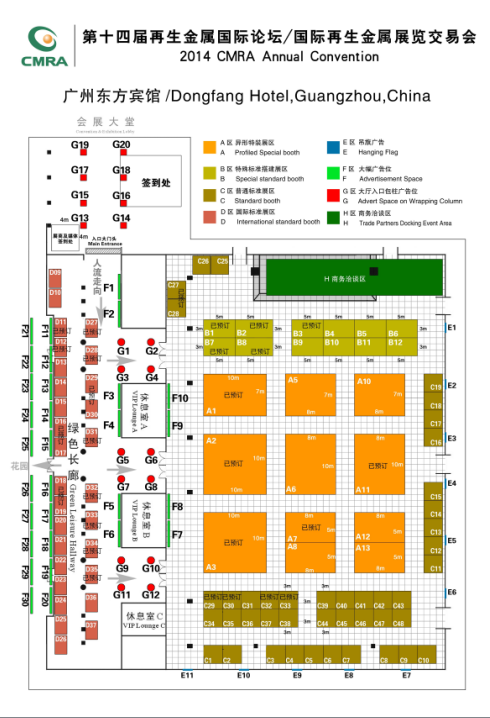 公司名称：公司名称：公司名称：公司名称：公司名称：公司名称：电话：电话：电话：电话：地址：地址：地址：地址：地址：地址：邮编：邮编：邮编：邮编：公司网址：公司网址：公司网址：公司网址：公司网址：公司网址：传真：传真：传真：传真：会员类型会员类型□副会长  □常务理事  □理事  □会员  □非会员□副会长  □常务理事  □理事  □会员  □非会员□副会长  □常务理事  □理事  □会员  □非会员□副会长  □常务理事  □理事  □会员  □非会员□副会长  □常务理事  □理事  □会员  □非会员□副会长  □常务理事  □理事  □会员  □非会员□副会长  □常务理事  □理事  □会员  □非会员□副会长  □常务理事  □理事  □会员  □非会员企业类型企业类型□拆解  □加工  □贸易(注明)    □设备(注明)   □行业协会□科研机构(注明)    □媒体(注明)     □其他(注明)□拆解  □加工  □贸易(注明)    □设备(注明)   □行业协会□科研机构(注明)    □媒体(注明)     □其他(注明)□拆解  □加工  □贸易(注明)    □设备(注明)   □行业协会□科研机构(注明)    □媒体(注明)     □其他(注明)□拆解  □加工  □贸易(注明)    □设备(注明)   □行业协会□科研机构(注明)    □媒体(注明)     □其他(注明)□拆解  □加工  □贸易(注明)    □设备(注明)   □行业协会□科研机构(注明)    □媒体(注明)     □其他(注明)□拆解  □加工  □贸易(注明)    □设备(注明)   □行业协会□科研机构(注明)    □媒体(注明)     □其他(注明)□拆解  □加工  □贸易(注明)    □设备(注明)   □行业协会□科研机构(注明)    □媒体(注明)     □其他(注明)□拆解  □加工  □贸易(注明)    □设备(注明)   □行业协会□科研机构(注明)    □媒体(注明)     □其他(注明)姓名（先生/女士）姓名（先生/女士）姓名（先生/女士）部门/职位手机电话电话电话E-mailE-mail观展费用凡报名参观展览的企业及个人需缴纳观展费RMB1000元/人。同一企业5人以上注册缴费，可享受团队优惠价格500元/人。凡报名参观展览的企业及个人需缴纳观展费RMB1000元/人。同一企业5人以上注册缴费，可享受团队优惠价格500元/人。凡报名参观展览的企业及个人需缴纳观展费RMB1000元/人。同一企业5人以上注册缴费，可享受团队优惠价格500元/人。凡报名参观展览的企业及个人需缴纳观展费RMB1000元/人。同一企业5人以上注册缴费，可享受团队优惠价格500元/人。凡报名参观展览的企业及个人需缴纳观展费RMB1000元/人。同一企业5人以上注册缴费，可享受团队优惠价格500元/人。凡报名参观展览的企业及个人需缴纳观展费RMB1000元/人。同一企业5人以上注册缴费，可享受团队优惠价格500元/人。凡报名参观展览的企业及个人需缴纳观展费RMB1000元/人。同一企业5人以上注册缴费，可享受团队优惠价格500元/人。凡报名参观展览的企业及个人需缴纳观展费RMB1000元/人。同一企业5人以上注册缴费，可享受团队优惠价格500元/人。凡报名参观展览的企业及个人需缴纳观展费RMB1000元/人。同一企业5人以上注册缴费，可享受团队优惠价格500元/人。观展费用合计RMB，大写：元人民币合计RMB，大写：元人民币合计RMB，大写：元人民币合计RMB，大写：元人民币合计RMB，大写：元人民币合计RMB，大写：元人民币合计RMB，大写：元人民币合计RMB，大写：元人民币合计RMB，大写：元人民币备注* 每家参展企业可获赠20名免费专业观众名额（需要9月30日前回传注册表）* 咨询电话：010-88334659  /  88334647   * 网站：www.chinacmra.org  * 每家参展企业可获赠20名免费专业观众名额（需要9月30日前回传注册表）* 咨询电话：010-88334659  /  88334647   * 网站：www.chinacmra.org  * 每家参展企业可获赠20名免费专业观众名额（需要9月30日前回传注册表）* 咨询电话：010-88334659  /  88334647   * 网站：www.chinacmra.org  * 每家参展企业可获赠20名免费专业观众名额（需要9月30日前回传注册表）* 咨询电话：010-88334659  /  88334647   * 网站：www.chinacmra.org  * 每家参展企业可获赠20名免费专业观众名额（需要9月30日前回传注册表）* 咨询电话：010-88334659  /  88334647   * 网站：www.chinacmra.org  * 每家参展企业可获赠20名免费专业观众名额（需要9月30日前回传注册表）* 咨询电话：010-88334659  /  88334647   * 网站：www.chinacmra.org  * 每家参展企业可获赠20名免费专业观众名额（需要9月30日前回传注册表）* 咨询电话：010-88334659  /  88334647   * 网站：www.chinacmra.org  * 每家参展企业可获赠20名免费专业观众名额（需要9月30日前回传注册表）* 咨询电话：010-88334659  /  88334647   * 网站：www.chinacmra.org  * 每家参展企业可获赠20名免费专业观众名额（需要9月30日前回传注册表）* 咨询电话：010-88334659  /  88334647   * 网站：www.chinacmra.org  展商邀请免费专业观众需完整填写以下信息，只可在展馆参观，无其他资料。展商邀请免费专业观众需完整填写以下信息，只可在展馆参观，无其他资料。展商邀请免费专业观众需完整填写以下信息，只可在展馆参观，无其他资料。展商邀请免费专业观众需完整填写以下信息，只可在展馆参观，无其他资料。展商邀请免费专业观众需完整填写以下信息，只可在展馆参观，无其他资料。展商邀请免费专业观众需完整填写以下信息，只可在展馆参观，无其他资料。展商邀请免费专业观众需完整填写以下信息，只可在展馆参观，无其他资料。展商邀请免费专业观众需完整填写以下信息，只可在展馆参观，无其他资料。展商邀请免费专业观众需完整填写以下信息，只可在展馆参观，无其他资料。展商邀请免费专业观众需完整填写以下信息，只可在展馆参观，无其他资料。展商名称（邀请单位）：展商名称（邀请单位）：展商名称（邀请单位）：展商名称（邀请单位）：展商名称（邀请单位）：展商名称（邀请单位）：展商名称（邀请单位）：展位号：展位号：联系人：展商盖章：展商盖章：展商盖章：展商盖章：展商盖章：展商盖章：展商盖章：参观企业盖章：参观企业盖章：参观企业盖章：